Odjazdowy Bibliotekarz 
w [nazwa miejscowości]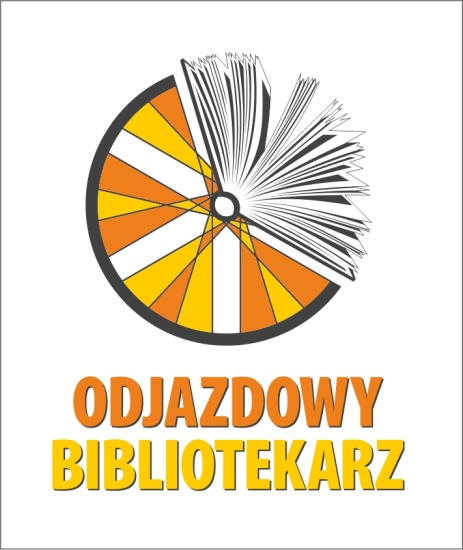 Biblioteka [nazwa biblioteki] zaprasza wszystkich mieszkańców [nazwa miejscowości] na rajd rowerowy Odjazdowy Bibliotekarz, który odbędzie się [data, godzina]. Startujemy spod [miejsce startu].Odjazdowy Bibliotekarz to ogólnopolska akcja koordynowana przez Fundację Normalne Miasto – Fenomen, której celem jest promowanie czytelnictwa i bibliotek. Odjazdowego Bibliotekarza organizują biblioteki z miast, miasteczek i wsi w każdym województwie. Odbyły się też edycje międzynarodowe edycje pod nazwą Bicycool Library. Na rowery wsiedli bibliotekarze i czytelnicy m.in. w Rumunii, Wielkiej Brytanii, USA i Nepalu.Od 2010 roku w Odjazdowego Bibliotekarza zaangażowało się niemal 300 miejscowości. W imprezach wzięło udział ponad 5000 uczestników. W [nazwa miejscowości] Odjazdowy Bibliotekarz jest organizowany po raz [który raz]. [jeśli po raz kolejny, pochwal się zeszłoroczną liczbą uczestników].Kontakt: [imię, nazwisko, telefon, e-mail (ten sam, z którego wysyłasz notkę!)]www.odjazdowybibliotekarz.pl